Publicado en Madrid el 22/11/2017 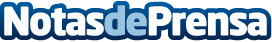 Eurofrits dará sabor a unas navidades ‘congeladas’Navidad a todo sabor: la venta de productos congelados crecerá el 25 de diciembre. Los congelados se preparan para dar el salto a la industria alimentaria con motivo de las fiestas navideñas, cuando el consumo medio de las familias en este sector podría rozar los 300 euros. Mariscos, pescados y especialidades de vacuno y cerdo congelados se convertirán en los best-seller, según EurofritsDatos de contacto:Marisa Navarrete +34 917990850Nota de prensa publicada en: https://www.notasdeprensa.es/eurofrits-dara-sabor-a-unas-navidades Categorias: Gastronomía Consumo http://www.notasdeprensa.es